COLLEGE COUNCIL MEETING AGENDA 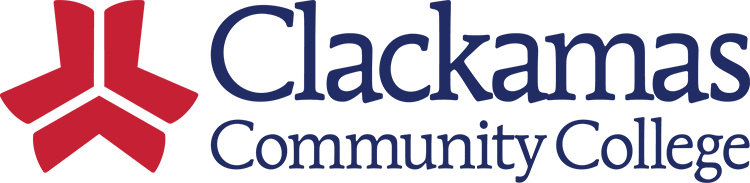 Date: March 1, 2024 | Time: 12:00-1:30PM | Location: ZOOM | Recorder: Kelly Wilshire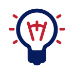          TOPIC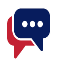 FacilitatorAllotted TimeKey Points Provide 50 words or less on expected outcomeCategoryLand & Labor AcknowledgementVolunteer5 minCollege Council opens with a time of acknowledgement and honor. Discussion Decision Advocacy InformationMeeting MinutesKelly Wilshire2 min.Minutes from the February 2, 2024, meeting have been posted for review; please contact Kelly Wilshire with comments or corrections. Discussion Decision Advocacy InformationBond Outreach PresentationTim Cook20 min.Present a Bond update and provide feedback. Discussion Decision Advocacy InformationINSS Evaluation & Design ProjectDavid Plotkin20 min.Review of work completed and next steps in project. Discussion Decision Advocacy InformationARC-ISP 642 Personal Audio & Video Recording – Second ReadJennifer Anderson10 min.Second Read. Discussion Decision Advocacy InformationISP-150 Online Hybrid, and Remote Courses Policy – First ReadDW Wood10 min.First Read. Discussion Decision Advocacy InformationISP-280 Grading Policy – Second ReadChris Sweet5 min.Second Read. Discussion Decision Advocacy InformationISP-461 Registration Restrictions Policy/Procedure – Second ReadChris Sweet5 min.Second Read. Discussion Decision Advocacy InformationISP-650 Research Involving Human Subjects Policy/Procedure & Associated Documents – Second ReadTory Blackwell10 min.Second Read. Discussion Decision Advocacy InformationAssociation ReportsAssociated Student GovernmentClassifiedAssociate FacultyFull-time FacultyAdministrative/Confidential5 min Discussion Decision Advocacy InformationAnnouncements 5 min Discussion Decision Advocacy Information	       Upcoming Meeting Date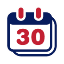 Start TimeEnd time		Location	March 15, 202412:00pm1:30pmZoomMembersDeans, Association Representatives, and two representatives from each division. Employees, students, and public encouraged to attend.Deans, Association Representatives, and two representatives from each division. Employees, students, and public encouraged to attend.Deans, Association Representatives, and two representatives from each division. Employees, students, and public encouraged to attend.